Anexa   Termeni şi Condiţii de Livrare*Achiziția: TRUSA STUDENTULUI  - RUCSACProiectul privind Învățământul Secundar (ROSE)						Schema de Granturi pentru Universități - NecompetitiveBeneficiar: Universitatea “Dunărea de Jos” din Galați/ Facultatea de Inginerie și Agronomie din BrăilaTitlul subproiectului: Creșterea ratei de retenție a studenților din primul an de studii de licență la Facultatea de Inginerie și Agronomie din BrăilaAcord de grant nr. AG 177/SGU/NC/II din 10.09.2019Ofertant: ____________________1.	Oferta de preț [a se completa de către Ofertant]2.	Preţ fix:  Preţul indicat mai sus este ferm şi fix şi nu poate fi modificat pe durata executării contractului.3.	Grafic de livrare: Livrarea se efectuează în cel mult 2 săptămâni de la semnarea Contractului/ Notei de Comanda, la destinația finală indicată, conform următorului grafic: [a se completa de către Ofertant]4.	Plata facturii se va efectua în lei, 100% la livrarea efectivă a produselor la destinaţia finală indicată, pe baza facturii Furnizorului şi a procesului - verbal de recepţie, conform Graficului de livrare.5.	Garanţie: Bunurile oferite vor fi acoperite de garanţia producătorului cel puţin 24 de luni de la data livrării către Beneficiar. Vă rugăm să menţionaţi perioada de garanţie şi termenii garanţiei, în detaliu.6.	Instrucţiuni de ambalare:  		Furnizorul va asigura ambalarea produselor pentru a împiedica avarierea sau deteriorarea lor în timpul transportului către destinaţia finală. 7. 	Specificaţii Tehnice:Notă: Referirile la o anumită marcă și/material, precum și specificatile tehnice care indică o anumită tehnologie, origine, sursa, productie, un procedeu special, o marca de fabrica sau de comert, un brevet de inventie, o licentă de fabricatie, sunt mentionate doar pentru identificarea cu usurinta a tipului de produs si NU au ca efect favorizarea sau eliminarea anumitor operatori economici sau a anumitor produse și vor fi considerate ca avand mentiunea de «sau echivalent». Acestea specificatii vor fi considerate specificatii minimale din punct de vedere al performantei/cerințelor funcționale,  indiferent de marca sau producator. De asemenea, imaginile ce susțin descrierea produselor și care indică o anumită marcă de fabrică sau de comerț sunt menționate DOAR pentru identificarea cu ușurință a tipului de produs și NU au ca efect favorizarea sau eliminarea anumitor ofertanți sau a anumitor produse.Valabilitatea ofertei 30 zile de la termenul limită de depunere. NUMELE OFERTANTULUI_____________________Semnătură autorizată___________________________Locul:Data:Nr. crt.(1)Denumirea produselor(2)Cant.(3)Preț unitar fără TVA(4)Valoare Totală fără TVA(5=3*4)TVA(6=5* %TVA)Valoare totală cu TVA(7=5+6)1Trusa studentului - rucsac88 buc.TOTALNr. crt.Denumirea produselorCant.Termene de livrare[a se completa de către Ofertant]1Trusa studentului - rucsac88 buc.A. Specificații tehnice solicitateA. Specificații tehnice solicitateB. Specificații tehnice ofertate[a se completa de către Ofertant]1.Denumire produs: RucsacMarca / modelul produsului1.Descriere generalăBuzunar cu plasa laterala pentru sticla sau umbrelaCurea pentru prinderea de manerul troleruluiRucsac conectat cu port USB de incarcare (Powerbank nu este inclus)Proiect antifurt: sistem dublu de siguranta cu fermoare blocabile si curele de umar de siguranta Compartiment pentru notebook EVO-Fit captusit: reglabil pentru 10 pana la 15,6 '' Punct de verificare: deschidere de 180°  pentru controale aeroport Fermoare blocabile rezistente la apaSpate captusit confortabil, cu design de flux de aerGarantie limitata pe viata (2 ani pentru partile electronice)Caracteristici:Marca / modelul produsului Descriere generală1.Descriere generalăBuzunar cu plasa laterala pentru sticla sau umbrelaCurea pentru prinderea de manerul troleruluiRucsac conectat cu port USB de incarcare (Powerbank nu este inclus)Proiect antifurt: sistem dublu de siguranta cu fermoare blocabile si curele de umar de siguranta Compartiment pentru notebook EVO-Fit captusit: reglabil pentru 10 pana la 15,6 '' Punct de verificare: deschidere de 180°  pentru controale aeroport Fermoare blocabile rezistente la apaSpate captusit confortabil, cu design de flux de aerGarantie limitata pe viata (2 ani pentru partile electronice)Caracteristici:Marca / modelul produsului Detaliile specifice şi standardele tehnice ale produsului ofertatParametrii de Funcţionare ai produsului ofertat1.Descriere generalăBuzunar cu plasa laterala pentru sticla sau umbrelaCurea pentru prinderea de manerul troleruluiRucsac conectat cu port USB de incarcare (Powerbank nu este inclus)Proiect antifurt: sistem dublu de siguranta cu fermoare blocabile si curele de umar de siguranta Compartiment pentru notebook EVO-Fit captusit: reglabil pentru 10 pana la 15,6 '' Punct de verificare: deschidere de 180°  pentru controale aeroport Fermoare blocabile rezistente la apaSpate captusit confortabil, cu design de flux de aerGarantie limitata pe viata (2 ani pentru partile electronice)Caracteristici: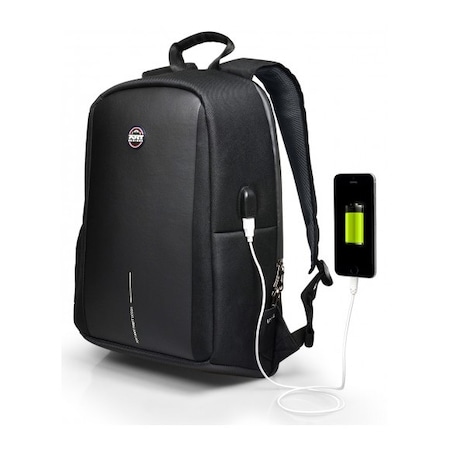 